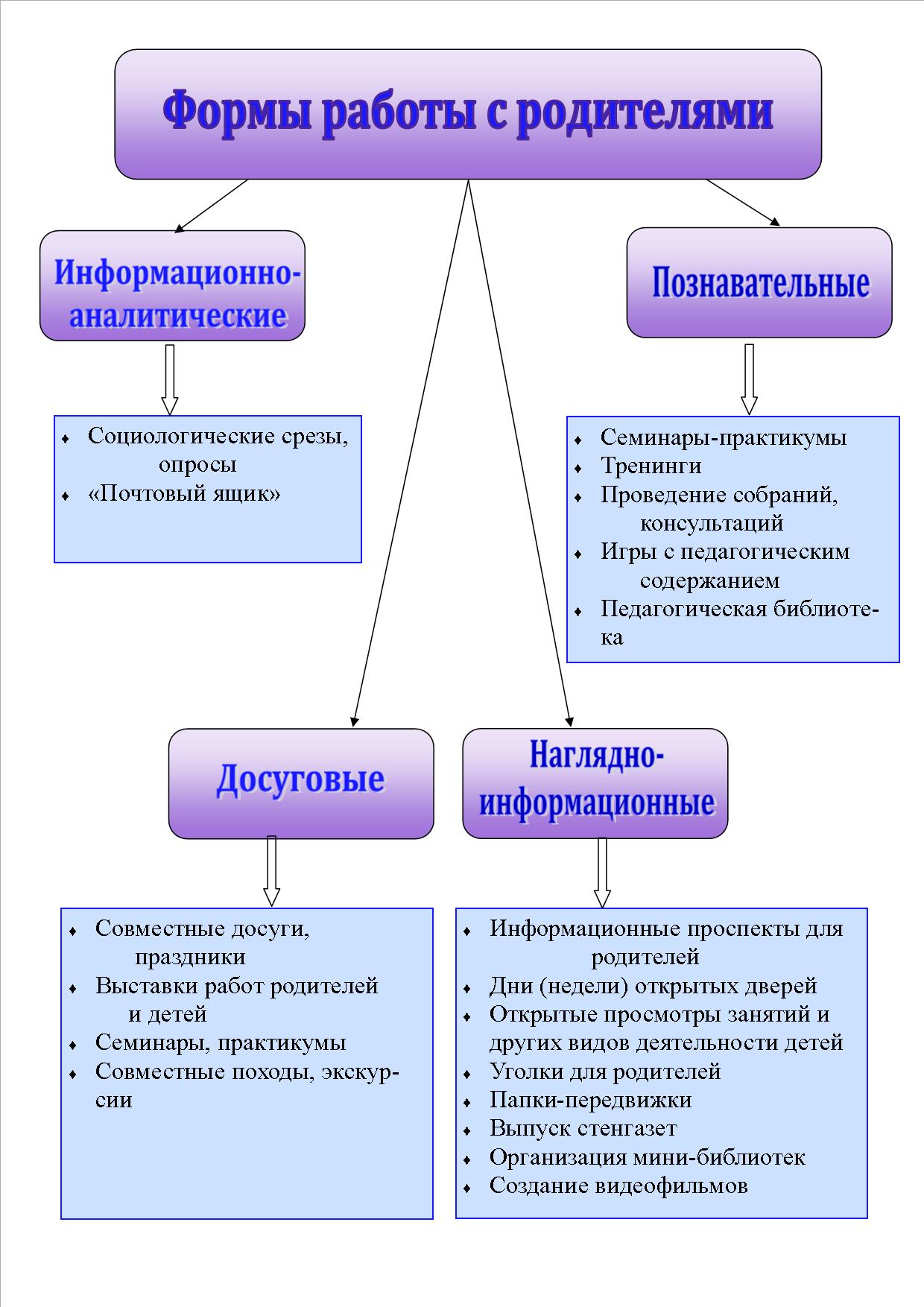 Управление по образованиюБорисовского районного исполнительного комитетаГосударственное учреждение «Учебно-методический центр Борисовского района»Государственное учреждение образования«Белорусскоязычная гимназия № 2 г. Борисова»Занятие в Школе молодого специалиста «Диалог» для молодых специалистовучреждений образования Борисовского района (выпускники 2019)/26февраля 2021 года/Современные формы взаимодействия с родителями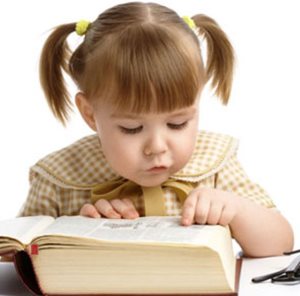 Только живой пример воспитывает ребенка, а не слова, пусть самые хорошие, но не подкрепленные делом А. С. МакаренкоЦель: организация профессиональной коммуникации для содействия профессионального роста молодых специалистов, скорейшему достижению профессиональных стандартов по вопросам организации взаимодействия с родителями.Задачи: 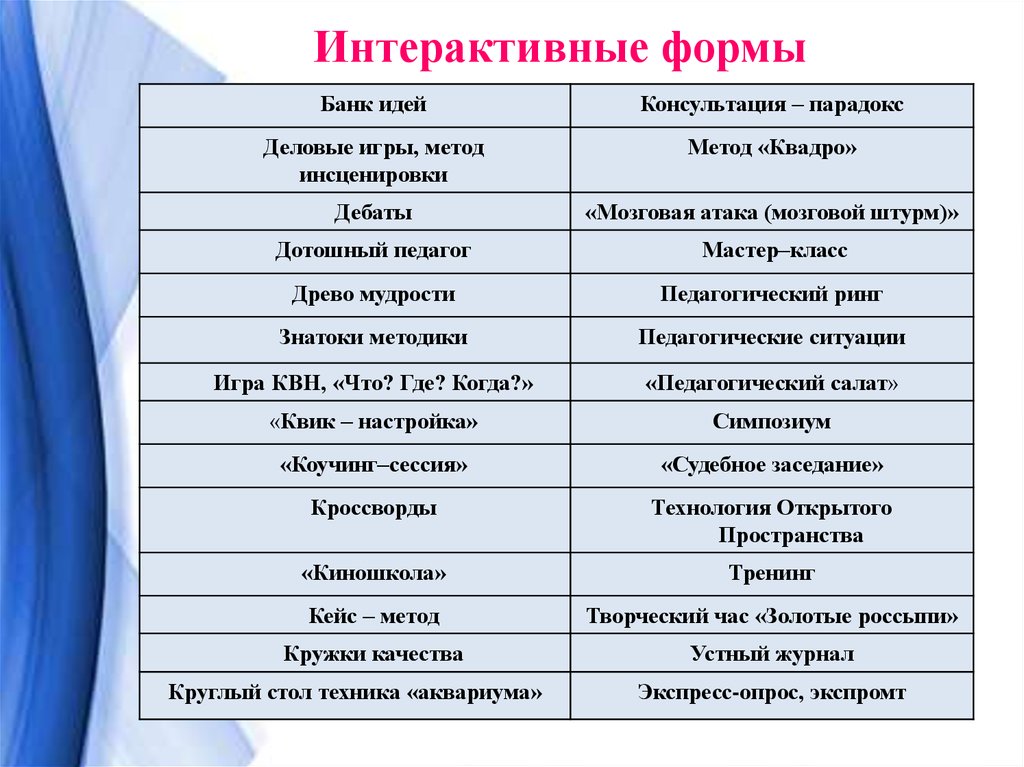 актуализировать представления молодых педагогов о современных формах взаимодействия с родителями;представить разнообразные формы взаимодействия с родителями;создать условия для повышения мотивации молодых педагогов к овладению современными формами взаимодействия с родителями;транслировать опыт работы ГУО «Белорусскоязычная гимназия №2 г. Борисова» по работе с родителями.Ожидаемый результат: Предполагается, что в ходе занятия молодые специалисты повысят личную компетентность по организации деятельности с родителями.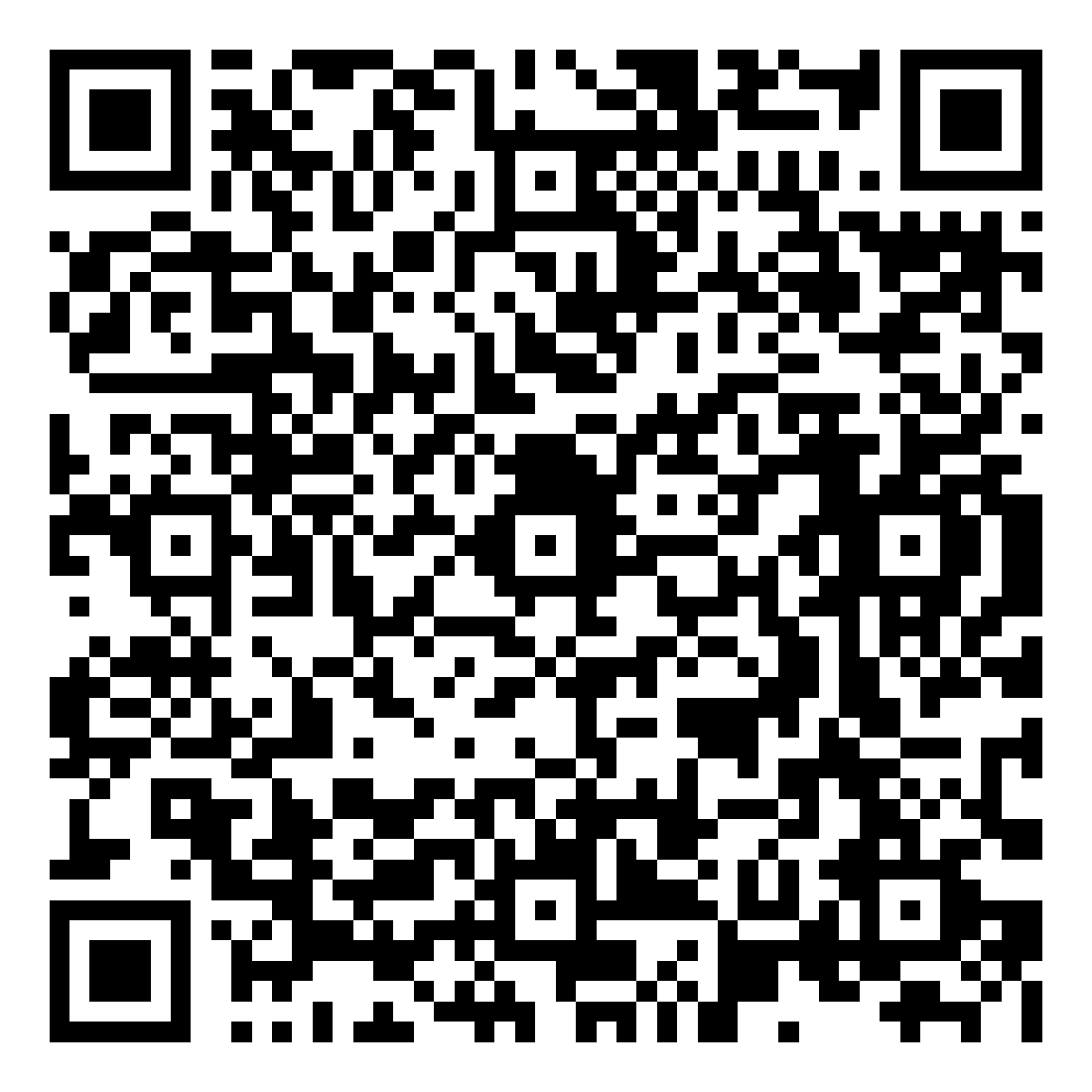 Форма проведения: методический кроссенс1.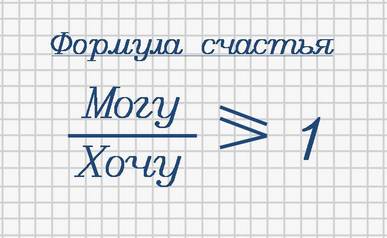 2.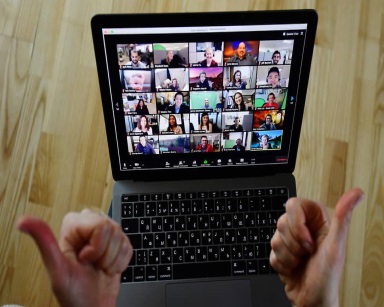 3.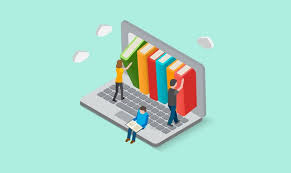 4.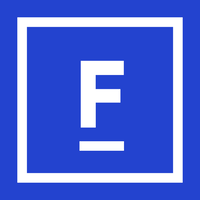 5. 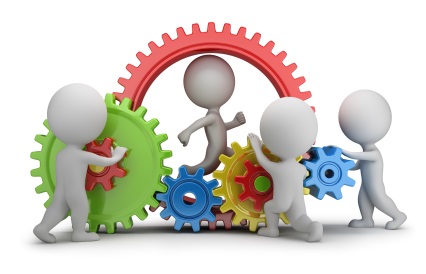 6.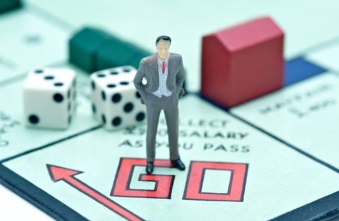 7.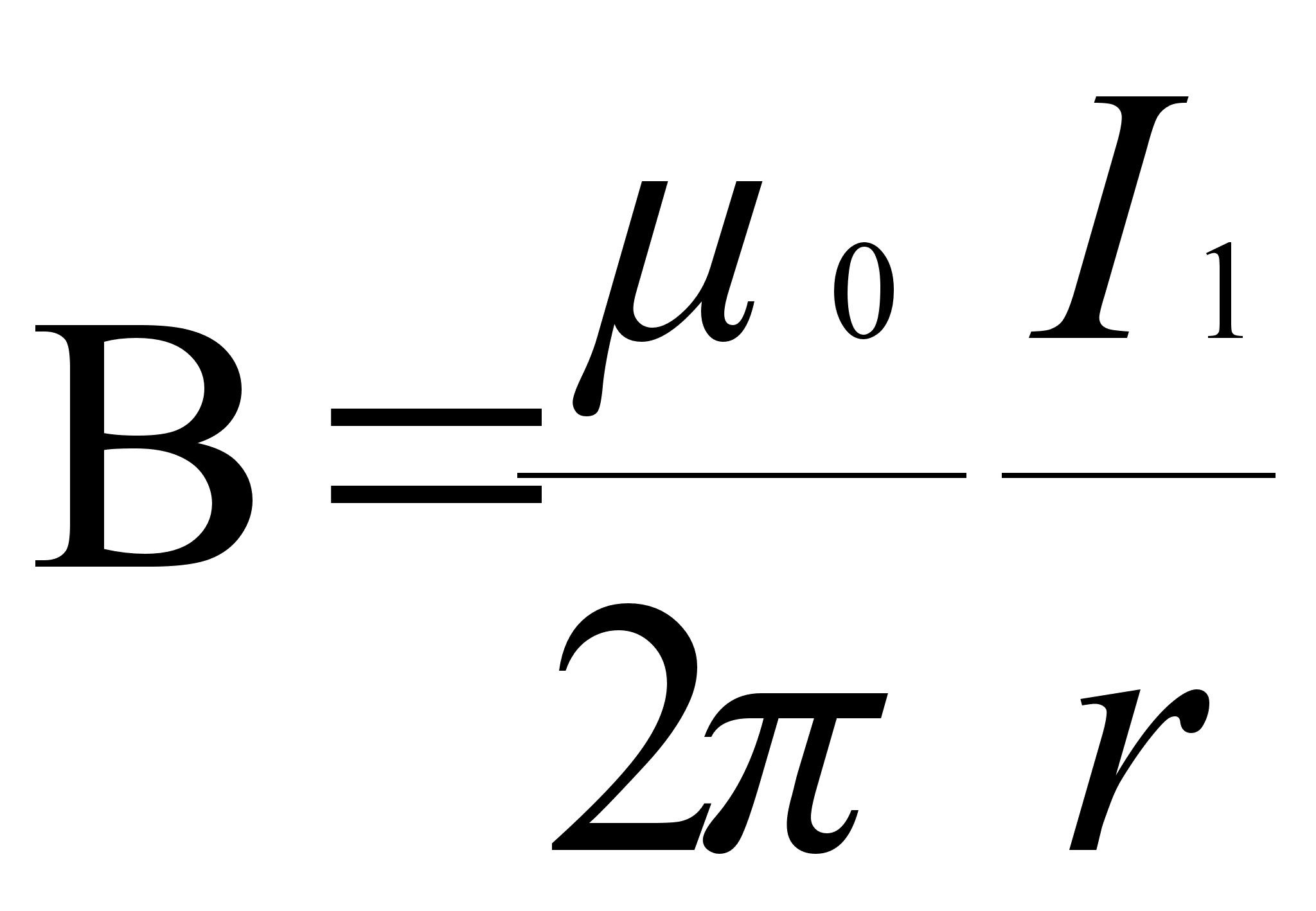 8.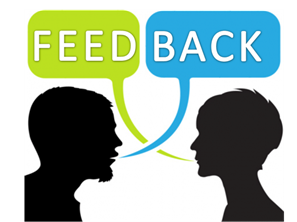 9.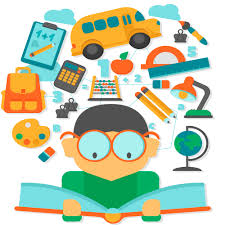 